专项教师培养： 持证足球专项教师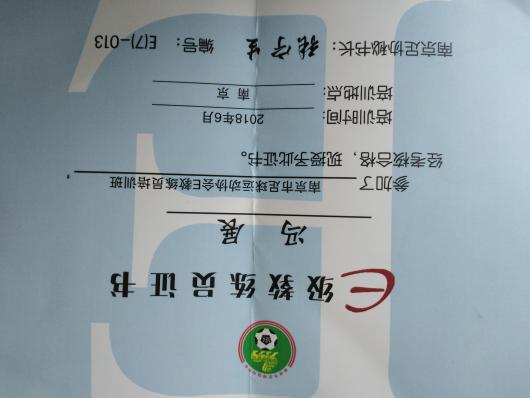 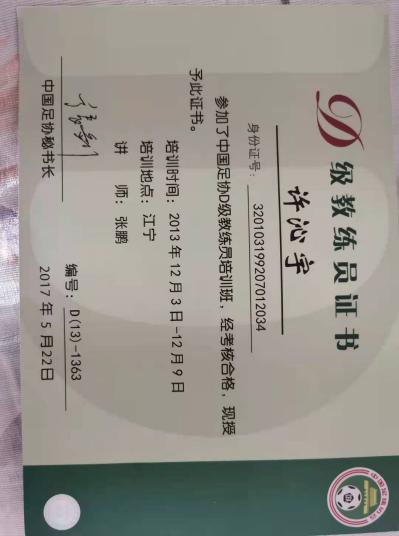 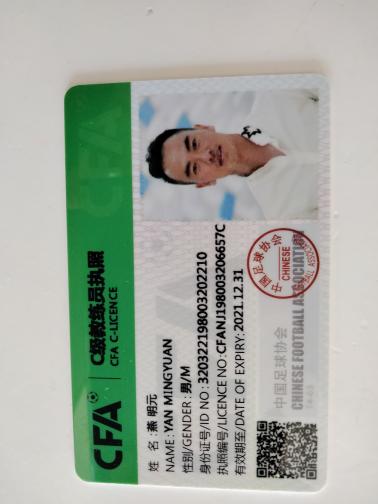 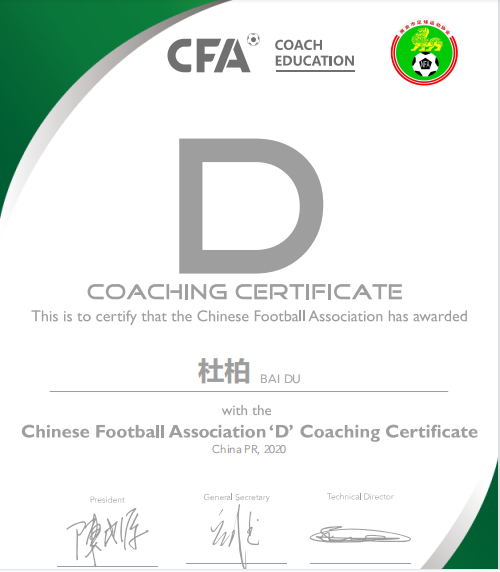  区级以上培训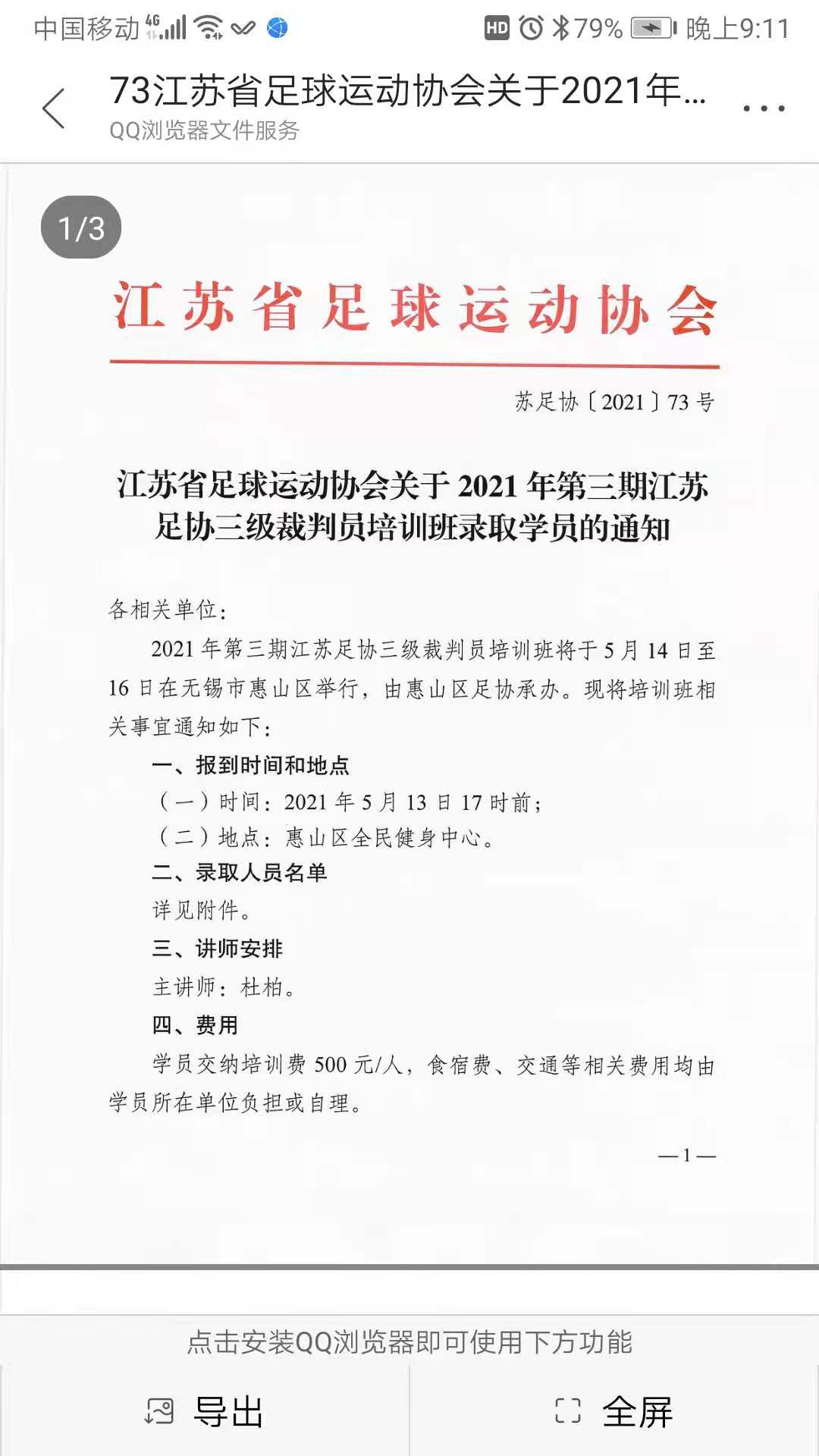 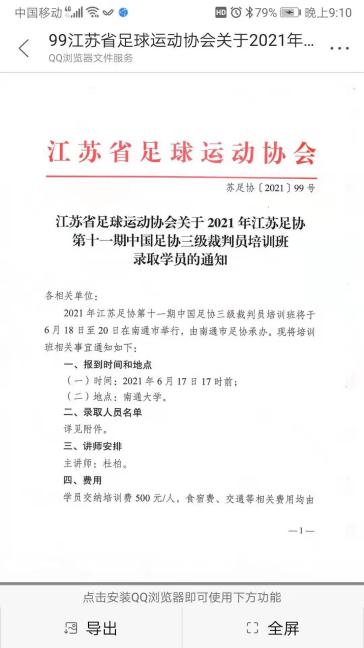 裁判员：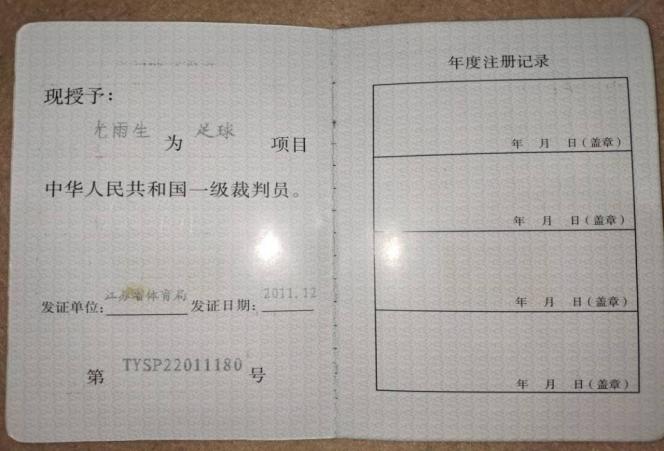 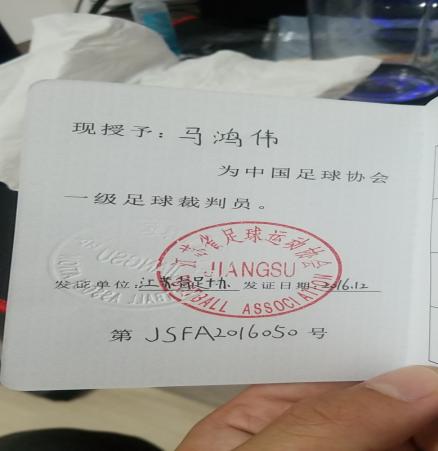 校园专职通讯员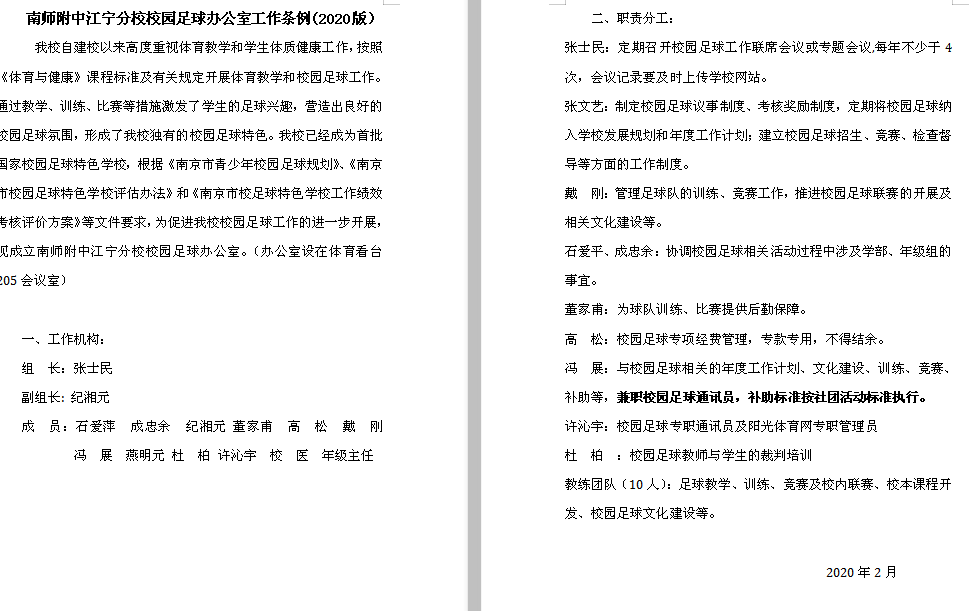 4.5 星级专项教师 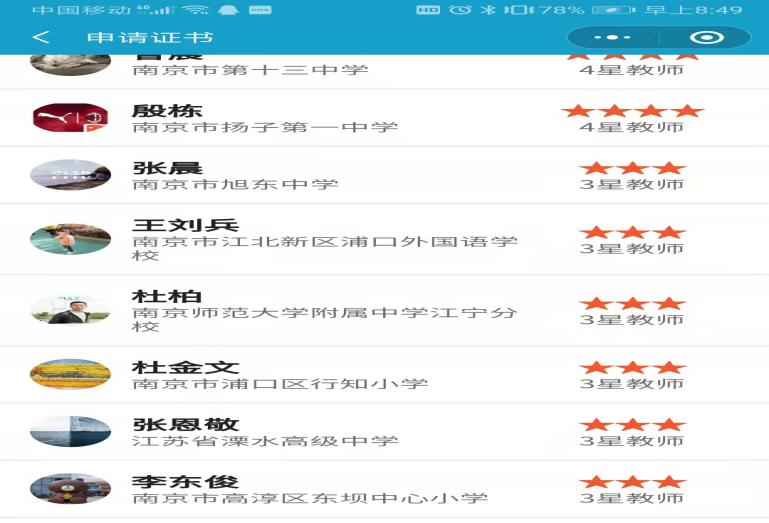 